WELCOME BACK!I hope that you had time to rest and enjoy time with your families over the holidays. We’re glad to have the kids back with us and to get back into our routines. If you aren’t already part of our REMIND app for our school, please go to Rmd.at/scodling or text 289-803-3336 to @scodling to sign up. Ms. Codling uses this to remind parents about special events that are happening at school.2019 kinderSTARtJunior or Senior Full Day Kindergarten Registration:Tuesday, February 11, 20199:00 a.m. to 5:30 p.m. Register your child for Full Day Kindergarten beginning in September 2019.Drop in at the school for a one-hour visit to meet staff, engage in fun activities and learn more about FDK.Find out about community services and resources available to help support your child’s positive transition to school.For additional information, please check out the Lambton Kent District School Board’s website at www.lkdsb.net.Ms. Codling Appreciates Your Call!Ms. Codling appreciates all the phone calls or texts from parents who report their child’s absence to the school office. MedicationIf your child needs prescription medication administered during school hours, please see the office for an “Authorization for the Administration of Oral Medication” form.  It must be completed by the parent/guardian and physician and forwarded to the Principal for each school year and whenever the physician directs a modification of the prescribed medication.  Please note that as per LKDSB Procedures, the school will not administer non-prescription drugs to students at any time.Playground EquipmentDue to ice and snow during the fall and winter months, students are at a greater risk of falling or slipping off the playground equipment.  To ensure the safety of students, equipment is closed until the spring.  If your children are visiting the school property during the evenings, on weekends or during holidays, kindly remind them to stay off the equipment until better weather returns.Cold Weather PrecautionsWeather and temperature this time of year can be quite unpredictable, and is therefore monitored closely by the Lambton Kent District School Board and individual schools.  When extreme weather and temperatures occur, schools will follow safety protocol and keep students indoors during recesses.  Please check the weather and ensure your child(ren) is dressed with appropriate clothing each day.Important Up-coming Dates:Jan. 6	Welcome Back!Jan. 10	 Little Caesar’s PizzaJan. 17	Foodland LunchJan. 24	 Boston PizzaJan 24 ….…….. Cougar AssemblyJan 31	PA DayFeb 11……..….. FDK RegistrationFebruary 17	Family DayMarch 16-20	March BreakApril 10	Good FridayApril 13	Easter MondayApril 24 …………..……….. PA DayMay 18	Victoria DayJune 5	PA DayJune 25	Last Day of SchoolFollow us:Instagram @colc.socialFacebook @Col CameronTwitter @colc_socialColonel Cameron NewsPrincipal ~ Mrs. K. MyersSecretary ~ Ms. S. CodlingTel: 519-862-1116Fax: 519-862-4655Attendance Text226-240-6767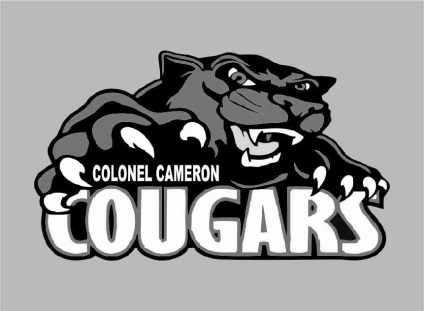 January 2020